ПРОЕКТВносится Главой Северодвинска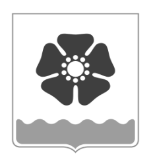 Городской Совет депутатовмуниципального образования «Северодвинск» (Совет депутатов Северодвинска)шестого созываРЕШЕНИЕО признании утратившими силу отдельных решений Совета депутатов СеверодвинскаВ соответствии с Федеральным законом от 06.10.2003 № 131-ФЗ «Об общих принципах организации местного самоуправления в Российской Федерации», Федеральным законом от 24.07.2007 № 209-ФЗ «О развитии малого и среднего предпринимательства в Российской Федерации», Совет депутатов Северодвинскарешил:1. Признать утратившими силу: решение Совета депутатов Северодвинска от 25.06.2009 № 66 «Об утверждении Перечня муниципального недвижимого имущества, предназначенного для передачи                     во владение и (или) пользование субъектам малого и среднего предпринимательства, организациям, образующим инфраструктуру поддержки субъектов малого и среднего предпринимательства, и физическим лицам, не являющимся индивидуальными предпринимателями и применяющим специальный налоговый режим «Налог                                   на профессиональный доход»;решение Совета депутатов Северодвинска от 25.02.2010 № 20 «О внесении изменений в Перечень муниципального недвижимого имущества, предназначенного для передачи                  во владение и (или) пользование субъектам малого и среднего предпринимательства                         и организациям, образующим инфраструктуру поддержки субъектов малого и среднего предпринимательства»;решение Совета депутатов Северодвинска от 25.02.2010 № 21 «О внесении изменений в Перечень муниципального недвижимого имущества, предназначенного для передачи                  во владение и (или) пользование субъектам малого и среднего предпринимательства                       и организациям, образующим инфраструктуру поддержки субъектов малого и среднего предпринимательства»;решение Совета депутатов Северодвинска от 25.03.2010 № 30 «О внесении изменений в Перечень муниципального недвижимого имущества, предназначенного для передачи                 во владение и (или) пользование субъектам малого и среднего предпринимательства                       и организациям, образующим инфраструктуру поддержки субъектов малого и среднего предпринимательства»;решение Совета депутатов Северодвинска от 29.04.2010 № 46 «О внесении изменений в Перечень муниципального недвижимого имущества, предназначенного для передачи                 во владение и (или) пользование субъектам малого и среднего предпринимательства                     и организациям, образующим инфраструктуру поддержки субъектов малого и среднего предпринимательства»;решение Совета депутатов Северодвинска от 24.06.2010 № 76 «О внесении изменений в Перечень муниципального недвижимого имущества, предназначенного для передачи                 во владение и (или) пользование субъектам малого и среднего предпринимательства                       и организациям, образующим инфраструктуру поддержки субъектов малого и среднего предпринимательства»;решение Совета депутатов Северодвинска от 24.06.2010 № 77 «О внесении изменений в Перечень муниципального недвижимого имущества, предназначенного для передачи                 во владение и (или) пользование субъектам малого и среднего предпринимательства                       и организациям, образующим инфраструктуру поддержки субъектов малого и среднего предпринимательства»;решение Совета депутатов Северодвинска от 24.06.2010 № 78 «О внесении изменений в Перечень муниципального недвижимого имущества, предназначенного для передачи                во владение и (или) пользование субъектам малого и среднего предпринимательства                       и организациям, образующим инфраструктуру поддержки субъектов малого и среднего предпринимательства»;решение Совета депутатов Северодвинска от 24.06.2010 № 89 «О внесении изменений в Перечень муниципального недвижимого имущества, предназначенного для передачи                 во владение и (или) пользование субъектам малого и среднего предпринимательства                      и организациям, образующим инфраструктуру поддержки субъектов малого и среднего предпринимательства»;решение Совета депутатов Северодвинска от 23.09.2010 № 110 «О внесении изменений в Перечень муниципального недвижимого имущества, предназначенного для передачи во владение и (или) пользование субъектам малого и среднего предпринимательства и организациям, образующим инфраструктуру поддержки субъектов малого и среднего предпринимательства»;решение Совета депутатов Северодвинска от 23.12.2010 № 167 «О внесении изменений в Перечень муниципального недвижимого имущества, предназначенного для передачи во владение и (или) пользование субъектам малого и среднего предпринимательства и организациям, образующим инфраструктуру поддержки субъектов малого и среднего предпринимательства»;решение Совета депутатов Северодвинска от 17.02.2011 № 5 «О внесении изменений в Перечень муниципального недвижимого имущества, предназначенного для передачи                   во владение и (или) пользование субъектам малого и среднего предпринимательства                       и организациям, образующим инфраструктуру поддержки субъектов малого и среднего предпринимательства»;решение Совета депутатов Северодвинска от 17.02.2011 № 6 «О внесении изменений в Перечень муниципального недвижимого имущества, предназначенного для передачи                во владение и (или) пользование субъектам малого и среднего предпринимательства                      и организациям, образующим инфраструктуру поддержки субъектов малого и среднего предпринимательства»;решение Совета депутатов Северодвинска от 28.04.2011 № 42 «О внесении изменений в Перечень муниципального недвижимого имущества, предназначенного для передачи                 во владение и (или) пользование субъектам малого и среднего предпринимательства                      и организациям, образующим инфраструктуру поддержки субъектов малого и среднего предпринимательства»;решение Совета депутатов Северодвинска от 26.05.2011 № 59 «О внесении изменений в Перечень муниципального недвижимого имущества, предназначенного для передачи                  во владение и (или) пользование субъектам малого и среднего предпринимательства                       и организациям, образующим инфраструктуру поддержки субъектов малого и среднего предпринимательства»;решение Совета депутатов Северодвинска от 30.06.2011 № 69 «О внесении изменений в Перечень муниципального недвижимого имущества, предназначенного для передачи                 во владение и (или) пользование субъектам малого и среднего предпринимательства                       и организациям, образующим инфраструктуру поддержки субъектов малого и среднего предпринимательства»;решение Совета депутатов Северодвинска от 29.09.2011 № 106 «О внесении изменений в отдельные решения Совета депутатов Северодвинска»;решение Совета депутатов Северодвинска от 24.11.2011 № 131 «О внесении изменений в Перечень муниципального недвижимого имущества, предназначенного для передачи во владение и (или) пользование субъектам малого и среднего предпринимательства и организациям, образующим инфраструктуру поддержки субъектов малого и среднего предпринимательства»;решение Совета депутатов Северодвинска от 26.04.2012 № 44 «О внесении изменений в Перечень муниципального недвижимого имущества, предназначенного для передачи                 во владение и (или) пользование субъектам малого и среднего предпринимательства                       и организациям, образующим инфраструктуру поддержки субъектов малого и среднего предпринимательства»;решение Совета депутатов Северодвинска от 28.06.2012 № 65 «О внесении изменений в Перечень муниципального недвижимого имущества, предназначенного для передачи                  во владение и (или) пользование субъектам малого и среднего предпринимательства                     и организациям, образующим инфраструктуру поддержки субъектов малого и среднего предпринимательства»;решение Совета депутатов Северодвинска от 28.06.2012 № 66 «О внесении изменений в Перечень муниципального недвижимого имущества, предназначенного для передачи                   во владение и (или) пользование субъектам малого и среднего предпринимательства                       и организациям, образующим инфраструктуру поддержки субъектов малого и среднего предпринимательства»;решение Совета депутатов Северодвинска от 27.09.2012 № 81 «О внесении изменений в Перечень муниципального недвижимого имущества, предназначенного для передачи                во владение и (или) пользование субъектам малого и среднего предпринимательства                     и организациям, образующим инфраструктуру поддержки субъектов малого и среднего предпринимательства»;решение Совета депутатов Северодвинска от 25.10.2012 № 91 «О внесении изменений в Перечень муниципального недвижимого имущества, предназначенного для передачи                во владение и (или) пользование субъектам малого и среднего предпринимательства                  и организациям, образующим инфраструктуру поддержки субъектов малого и среднего предпринимательства»;решение Совета депутатов Северодвинска от 28.03.2013 № 13 «О внесении изменений в Перечень муниципального недвижимого имущества, предназначенного для передачи                 во владение и (или) пользование субъектам малого и среднего предпринимательства              и организациям, образующим инфраструктуру поддержки субъектов малого и среднего предпринимательства»;решение Совета депутатов Северодвинска от 25.04.2013 № 24 «О внесении изменений в Перечень муниципального недвижимого имущества, предназначенного для передачи                во владение и (или) пользование субъектам малого и среднего предпринимательства                     и организациям, образующим инфраструктуру поддержки субъектов малого и среднего предпринимательства»;решение Совета депутатов Северодвинска от 25.04.2013 № 25 «О внесении изменений в Перечень муниципального недвижимого имущества, предназначенного для передачи                во владение и (или) пользование субъектам малого и среднего предпринимательства                       и организациям, образующим инфраструктуру поддержки субъектов малого и среднего предпринимательства»;решение Совета депутатов Северодвинска от 19.06.2013 № 41 «О внесении изменений в Перечень муниципального недвижимого имущества, предназначенного для передачи                  во владение и (или) пользование субъектам малого и среднего предпринимательства                       и организациям, образующим инфраструктуру поддержки субъектов малого и среднего предпринимательства»;решение Совета депутатов Северодвинска от 19.06.2013 № 42 «О внесении изменений в Перечень муниципального недвижимого имущества, предназначенного для передачи                  во владение и (или) пользование субъектам малого и среднего предпринимательства                         и организациям, образующим инфраструктуру поддержки субъектов малого и среднего предпринимательства»;решение Совета депутатов Северодвинска от 19.06.2013 № 43 «О внесении изменений в Перечень муниципального недвижимого имущества, предназначенного для передачи                 во владение и (или) пользование субъектам малого и среднего предпринимательства                        и организациям, образующим инфраструктуру поддержки субъектов малого и среднего предпринимательства»;решение Совета депутатов Северодвинска от 22.08.2013 № 54 «О внесении изменений в Перечень муниципального недвижимого имущества, предназначенного для передачи                  во владение и (или) пользование субъектам малого и среднего предпринимательства                         и организациям, образующим инфраструктуру поддержки субъектов малого и среднего предпринимательства»;решение Совета депутатов Северодвинска от 22.08.2013 № 54 «О внесении изменений в Перечень муниципального недвижимого имущества, предназначенного для передачи                  во владение и (или) пользование субъектам малого и среднего предпринимательства                      и организациям, образующим инфраструктуру поддержки субъектов малого и среднего предпринимательства»;решение Совета депутатов Северодвинска от 22.08.2013 № 55 «О внесении изменений в Перечень муниципального недвижимого имущества, предназначенного для передачи                  во владение и (или) пользование субъектам малого и среднего предпринимательства                       и организациям, образующим инфраструктуру поддержки субъектов малого и среднего предпринимательства»;решение Совета депутатов Северодвинска от 22.08.2013 № 56 «О внесении изменений в Перечень муниципального недвижимого имущества, предназначенного для передачи                 во владение и (или) пользование субъектам малого и среднего предпринимательства                      и организациям, образующим инфраструктуру поддержки субъектов малого и среднего предпринимательства»;решение Совета депутатов Северодвинска от 31.10.2013 № 10 «О внесении изменений в Перечень муниципального недвижимого имущества, предназначенного для передачи                 во владение и (или) пользование субъектам малого и среднего предпринимательства                       и организациям, образующим инфраструктуру поддержки субъектов малого и среднего предпринимательства»;решение Совета депутатов Северодвинска от 31.10.2013 № 11 «О внесении изменений в Перечень муниципального недвижимого имущества, предназначенного для передачи                   во владение и (или) пользование субъектам малого и среднего предпринимательства                     и организациям, образующим инфраструктуру поддержки субъектов малого и среднего предпринимательства»;решение Совета депутатов Северодвинска от 31.10.2013 № 12 «О внесении изменений в Перечень муниципального недвижимого имущества, предназначенного для передачи                 во владение и (или) пользование субъектам малого и среднего предпринимательства                      и организациям, образующим инфраструктуру поддержки субъектов малого и среднего предпринимательства»;решение Совета депутатов Северодвинска от 31.10.2013 № 13 «О внесении изменений в Перечень муниципального недвижимого имущества, предназначенного для передачи                во владение и (или) пользование субъектам малого и среднего предпринимательства                и организациям, образующим инфраструктуру поддержки субъектов малого и среднего предпринимательства»;решение Совета депутатов Северодвинска от 31.10.2013 № 14 «О внесении изменений в Перечень муниципального недвижимого имущества, предназначенного для передачи                 во владение и (или) пользование субъектам малого и среднего предпринимательства                   и организациям, образующим инфраструктуру поддержки субъектов малого и среднего предпринимательства»;решение Совета депутатов Северодвинска от 28.11.2013 № 41 «О внесении изменений в Перечень муниципального недвижимого имущества, предназначенного для передачи                во владение и (или) пользование субъектам малого и среднего предпринимательства              и организациям, образующим инфраструктуру поддержки субъектов малого и среднего предпринимательства»;решение Совета депутатов Северодвинска от 19.12.2013 № 50 «О внесении изменений в Перечень муниципального недвижимого имущества, предназначенного для передачи                  во владение и (или) пользование субъектам малого и среднего предпринимательства                      и организациям, образующим инфраструктуру поддержки субъектов малого и среднего предпринимательства»;решение Совета депутатов Северодвинска от 19.12.2013 № 50 «О внесении изменений в Перечень муниципального недвижимого имущества, предназначенного для передачи                 во владение и (или) пользование субъектам малого и среднего предпринимательства                     и организациям, образующим инфраструктуру поддержки субъектов малого и среднего предпринимательства»;решение Совета депутатов Северодвинска от 19.12.2013 № 51 «О внесении изменений в Перечень муниципального недвижимого имущества, предназначенного для передачи                во владение и (или) пользование субъектам малого и среднего предпринимательства                    и организациям, образующим инфраструктуру поддержки субъектов малого и среднего предпринимательства»;решение Совета депутатов Северодвинска от 20.02.2014 № 4 «О внесении изменений в Перечень муниципального недвижимого имущества, предназначенного для передачи                 во владение и (или) пользование субъектам малого и среднего предпринимательства                       и организациям, образующим инфраструктуру поддержки субъектов малого и среднего предпринимательства»;решение Совета депутатов Северодвинска от 20.02.2014 № 5 «О внесении изменений в Перечень муниципального недвижимого имущества, предназначенного для передачи                во владение и (или) пользование субъектам малого и среднего предпринимательства                     и организациям, образующим инфраструктуру поддержки субъектов малого и среднего предпринимательства»;решение Совета депутатов Северодвинска от 20.02.2014 № 6 «О внесении изменений в Перечень муниципального недвижимого имущества, предназначенного для передачи                во владение и (или) пользование субъектам малого и среднего предпринимательства                    и организациям, образующим инфраструктуру поддержки субъектов малого и среднего предпринимательства»;решение Совета депутатов Северодвинска от 27.03.2014 № 24 «О внесении изменений в Перечень муниципального недвижимого имущества, предназначенного для передачи                 во владение и (или) пользование субъектам малого и среднего предпринимательства                      и организациям, образующим инфраструктуру поддержки субъектов малого и среднего предпринимательства»;решение Совета депутатов Северодвинска от 24.04.2014 № 30 «О внесении изменений в Перечень муниципального недвижимого имущества, предназначенного для передачи                 во владение и (или) пользование субъектам малого и среднего предпринимательства                      и организациям, образующим инфраструктуру поддержки субъектов малого и среднего предпринимательства»;решение Совета депутатов Северодвинска от 24.04.2014 № 31 «О внесении изменений в Перечень муниципального недвижимого имущества, предназначенного для передачи                 во владение и (или) пользование субъектам малого и среднего предпринимательства                       и организациям, образующим инфраструктуру поддержки субъектов малого и среднего предпринимательства»;решение Совета депутатов Северодвинска от 26.06.2014 № 42 «О внесении изменений в Перечень муниципального недвижимого имущества, предназначенного для передачи                 во владение и (или) пользование субъектам малого и среднего предпринимательства                      и организациям, образующим инфраструктуру поддержки субъектов малого и среднего предпринимательства»;решение Совета депутатов Северодвинска от 26.06.2014 № 43 «О внесении изменений в Перечень муниципального недвижимого имущества, предназначенного для передачи             во владение и (или) пользование субъектам малого и среднего предпринимательства                        и организациям, образующим инфраструктуру поддержки субъектов малого и среднего предпринимательства»;решение Совета депутатов Северодвинска от 26.06.2014 № 44 «О внесении изменений в Перечень муниципального недвижимого имущества, предназначенного для передачи                 во владение и (или) пользование субъектам малого и среднего предпринимательства                         и организациям, образующим инфраструктуру поддержки субъектов малого и среднего предпринимательства»;решение Совета депутатов Северодвинска от 26.06.2014 № 45 «О внесении изменений в Перечень муниципального недвижимого имущества, предназначенного для передачи                 во владение и (или) пользование субъектам малого и среднего предпринимательства                       и организациям, образующим инфраструктуру поддержки субъектов малого и среднего предпринимательства»;решение Совета депутатов Северодвинска от 25.09.2014 № 69 «О внесении изменений в Перечень муниципального недвижимого имущества, предназначенного для передачи                 во владение и (или) пользование субъектам малого и среднего предпринимательства                      и организациям, образующим инфраструктуру поддержки субъектов малого и среднего предпринимательства»;решение Совета депутатов Северодвинска от 23.10.2014 № 85 «О внесении изменений в Перечень муниципального недвижимого имущества, предназначенного для передачи                во владение и (или) пользование субъектам малого и среднего предпринимательства                        и организациям, образующим инфраструктуру поддержки субъектов малого и среднего предпринимательства»;решение Совета депутатов Северодвинска от 27.11.2014 № 93 «О внесении изменений в Перечень муниципального недвижимого имущества, предназначенного для передачи                 во владение и (или) пользование субъектам малого и среднего предпринимательства                    и организациям, образующим инфраструктуру поддержки субъектов малого и среднего предпринимательства»;решение Совета депутатов Северодвинска от 27.11.2014 № 94 «О внесении изменений в Перечень муниципального недвижимого имущества, предназначенного для передачи                  во владение и (или) пользование субъектам малого и среднего предпринимательства                       и организациям, образующим инфраструктуру поддержки субъектов малого и среднего предпринимательства»;решение Совета депутатов Северодвинска от 18.12.2014 № 111 «О внесении изменений в Перечень муниципального недвижимого имущества, предназначенного для передачи во владение и (или) пользование субъектам малого и среднего предпринимательства и организациям, образующим инфраструктуру поддержки субъектов малого и среднего предпринимательства»;решение Совета депутатов Северодвинска от 19.02.2015 № 3 «О внесении изменений в Перечень муниципального недвижимого имущества, предназначенного для передачи                 во владение и (или) пользование субъектам малого и среднего предпринимательства                      и организациям, образующим инфраструктуру поддержки субъектов малого и среднего предпринимательства»;решение Совета депутатов Северодвинска от 26.03.2015 № 16 «О внесении изменений в Перечень муниципального недвижимого имущества, предназначенного для передачи                  во владение и (или) пользование субъектам малого и среднего предпринимательства                      и организациям, образующим инфраструктуру поддержки субъектов малого и среднего предпринимательства»;решение Совета депутатов Северодвинска от 26.03.2015 № 17 «О внесении изменений в Перечень муниципального недвижимого имущества, предназначенного для передачи                  во владение и (или) пользование субъектам малого и среднего предпринимательства                       и организациям, образующим инфраструктуру поддержки субъектов малого и среднего предпринимательства»;решение Совета депутатов Северодвинска от 23.04.2015 № 29 «О внесении изменений в Перечень муниципального недвижимого имущества, предназначенного для передачи                   во владение и (или) пользование субъектам малого и среднего предпринимательства                       и организациям, образующим инфраструктуру поддержки субъектов малого и среднего предпринимательства»;решение Совета депутатов Северодвинска от 25.06.2015 № 36 «О внесении изменений в Перечень муниципального недвижимого имущества, предназначенного для передачи                во владение и (или) пользование субъектам малого и среднего предпринимательства                       и организациям, образующим инфраструктуру поддержки субъектов малого и среднего предпринимательства»;решение Совета депутатов Северодвинска от 25.06.2015 № 37 «О внесении изменений в Перечень муниципального недвижимого имущества, предназначенного для передачи                 во владение и (или) пользование субъектам малого и среднего предпринимательства                      и организациям, образующим инфраструктуру поддержки субъектов малого и среднего предпринимательства»;решение Совета депутатов Северодвинска от 25.06.2015 № 38 «О внесении изменений в Перечень муниципального недвижимого имущества, предназначенного для передачи                во владение и (или) пользование субъектам малого и среднего предпринимательства                      и организациям, образующим инфраструктуру поддержки субъектов малого и среднего предпринимательства»;решение Совета депутатов Северодвинска от 24.09.2015 № 54 «О внесении изменений в Перечень муниципального недвижимого имущества, предназначенного для передачи                 во владение и (или) пользование субъектам малого и среднего предпринимательства                       и организациям, образующим инфраструктуру поддержки субъектов малого и среднего предпринимательства»;решение Совета депутатов Северодвинска от 24.09.2015 № 55 «О внесении изменений в Перечень муниципального недвижимого имущества, предназначенного для передачи                 во владение и (или) пользование субъектам малого и среднего предпринимательства                     и организациям, образующим инфраструктуру поддержки субъектов малого и среднего предпринимательства»;решение Совета депутатов Северодвинска от 29.10.2015 № 65 «О внесении изменений в Перечень муниципального недвижимого имущества, предназначенного для передачи                во владение и (или) пользование субъектам малого и среднего предпринимательства                     и организациям, образующим инфраструктуру поддержки субъектов малого и среднего предпринимательства»;решение Совета депутатов Северодвинска от 26.11.2015 № 84 «О внесении изменений в Перечень муниципального недвижимого имущества, предназначенного для передачи              во владение и (или) пользование субъектам малого и среднего предпринимательства                и организациям, образующим инфраструктуру поддержки субъектов малого и среднего предпринимательства»;решение Совета депутатов Северодвинска от 18.02.2016 № 6 «О внесении изменений в Перечень муниципального недвижимого имущества, предназначенного для передачи               во владение и (или) пользование субъектам малого и среднего предпринимательства                   и организациям, образующим инфраструктуру поддержки субъектов малого и среднего предпринимательства»;решение Совета депутатов Северодвинска от 23.06.2016 № 42 «О внесении изменений в Перечень муниципального недвижимого имущества, предназначенного для передачи                во владение и (или) пользование субъектам малого и среднего предпринимательства                       и организациям, образующим инфраструктуру поддержки субъектов малого и среднего предпринимательства»;решение Совета депутатов Северодвинска от 22.09.2016 № 62 «О внесении изменений в Перечень муниципального недвижимого имущества, предназначенного для передачи                во владение и (или) пользование субъектам малого и среднего предпринимательства                         и организациям, образующим инфраструктуру поддержки субъектов малого и среднего предпринимательства»;решение Совета депутатов Северодвинска от 22.09.2016 № 63 «О внесении изменений в Перечень муниципального недвижимого имущества, предназначенного для передачи              во владение и (или) пользование субъектам малого и среднего предпринимательства                  и организациям, образующим инфраструктуру поддержки субъектов малого и среднего предпринимательства»;решение Совета депутатов Северодвинска от 13.12.2016 № 98 «О внесении изменений в Перечень муниципального недвижимого имущества, предназначенного для передачи               во владение и (или) пользование субъектам малого и среднего предпринимательства                 и организациям, образующим инфраструктуру поддержки субъектов малого и среднего предпринимательства»;решение Совета депутатов Северодвинска от 16.02.2017 № 5 «О внесении изменений в Перечень муниципального недвижимого имущества, предназначенного для передачи              во владение и (или) пользование субъектам малого и среднего предпринимательства                      и организациям, образующим инфраструктуру поддержки субъектов малого и среднего предпринимательства»;решение Совета депутатов Северодвинска от 27.04.2017 № 26 «О внесении изменений в Перечень муниципального недвижимого имущества, предназначенного для передачи                 во владение и (или) пользование субъектам малого и среднего предпринимательства                     и организациям, образующим инфраструктуру поддержки субъектов малого и среднего предпринимательства»;решение Совета депутатов Северодвинска от 15.06.2017 № 45 «О внесении изменений в Перечень муниципального недвижимого имущества, предназначенного для передачи                 во владение и (или) пользование субъектам малого и среднего предпринимательства                      и организациям, образующим инфраструктуру поддержки субъектов малого и среднего предпринимательства»;решение Совета депутатов Северодвинска от 22.03.2018 № 61 «О внесении изменений в Перечень муниципального недвижимого имущества, предназначенного для передачи                во владение и (или) пользование субъектам малого и среднего предпринимательства                  и организациям, образующим инфраструктуру поддержки субъектов малого и среднего предпринимательства»;решение Совета депутатов Северодвинска от 19.04.2018 № 75 «О внесении изменений в Перечень муниципального недвижимого имущества, предназначенного для передачи                во владение и (или) пользование субъектам малого и среднего предпринимательства                       и организациям, образующим инфраструктуру поддержки субъектов малого и среднего предпринимательства»;решение Совета депутатов Северодвинска от 28.03.2019 № 154 «О внесении изменений в Перечень муниципального недвижимого имущества, предназначенного для передачи во владение и (или) пользование субъектам малого и среднего предпринимательства и организациям, образующим инфраструктуру поддержки субъектов малого и среднего предпринимательства»;решение Совета депутатов Северодвинска от 19.09.2019 № 181 «О внесении изменений в Перечень муниципального недвижимого имущества, предназначенного для передачи во владение и (или) пользование субъектам малого и среднего предпринимательства и организациям, образующим инфраструктуру поддержки субъектов малого и среднего предпринимательства»;решение Совета депутатов Северодвинска от 23.04.2020 № 243 «О внесении изменений в Перечень муниципального недвижимого имущества, предназначенного для передачи во владение и (или) пользование субъектам малого и среднего предпринимательства и организациям, образующим инфраструктуру поддержки субъектов малого и среднего предпринимательства»;решение Совета депутатов Северодвинска от 22.10.2020 № 288 «О внесении изменений в Перечень муниципального недвижимого имущества, предназначенного для передачи во владение и (или) пользование субъектам малого и среднего предпринимательства и организациям, образующим инфраструктуру поддержки субъектов малого и среднего предпринимательства»;решение Совета депутатов Северодвинска от 26.11.2020 № 299 «О внесении изменений в Перечень муниципального недвижимого имущества, предназначенного для передачи во владение и (или) пользование субъектам малого и среднего предпринимательства и организациям, образующим инфраструктуру поддержки субъектов малого и среднего предпринимательства»;решение Совета депутатов Северодвинска от 18.03.2021 № 329 «О внесении изменений в решение Совета депутатов Северодвинска от 25.06.2009 № 66»;решение Совета депутатов Северодвинска от 24.06.2021 № 353 «О внесении изменений в Перечень муниципального недвижимого имущества, предназначенного для передачи во владение и (или) пользование субъектам малого и среднего предпринимательства, организациям, образующим инфраструктуру поддержки субъектов малого и среднего предпринимательства, и физическим лицам, не являющимся индивидуальными предпринимателями и применяющим специальный налоговый режим «Налог на профессиональный доход»;решение Совета депутатов Северодвинска от 25.11.2021 № 386 «О внесении изменений в решение Совета депутатов Северодвинска от 25.06.2009 № 66».2. Настоящее решение вступает в силу после его официального опубликования.3. Опубликовать (обнародовать) настоящее решение в бюллетене нормативно-правовых актов муниципального образования «Северодвинск» «Вполне официально», разместить в сетевом издании «Вполне официально» (вполне-официально.рф) и на официальных интернет-сайтах Совета депутатов Северодвинска и Администрации Северодвинска.от№  ПредседательСовета депутатов Северодвинска_______________________М.А. СтарожиловГлава муниципального образования«Северодвинск»  ________________________И.В. Скубенко